РЕПУБЛИКА СЕВЕРНА МАКЕДОНИЈА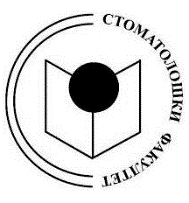 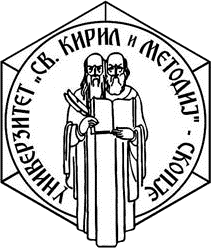 УНИВЕРЗИТЕТ „СВ. КИРИЛ И МЕТОДИЈ“ ВО СКОПЈЕ                          СТОМАТОЛОШКИ ФАКУЛТЕТ – СКОПЈЕИзвестувањеЗа испити по предмети кои ќе се полагаат во компјутерскиот центар за кој одговорен наставник е проф. д-р Јадранка Будневска :Доктори по дентална медицина –нова програма-Клиничка мобилна протетика- 09. 06. 2021/9-12 часот-Клиничка мобилна протетика- 25. 06. 2021/8:30-10:30 часотДоктори по дентална медицина –стара програмаКлиничка мобилна –тотална протеза-25. 06. 2021/11-12 часотКлиничка мобилна –парцијлана протеза-28. 06. 2021/8-9,30 часотСтручни забни техничариТехнологија ма мобилни протези-(тотална)-08. 06. 2021/8-11 часотОДОДГОВОРНИОТ НАСТАВНИКПРОФ. Д-Р ЈАДРАНКА БУНДЕВСКА